T.C.ÇUBUK BELEDİYE BAŞKANLIĞISAĞLIK İŞLERİ MÜDÜRLÜĞÜ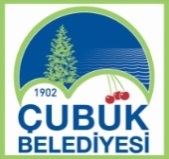 T.C.ÇUBUK BELEDİYE BAŞKANLIĞISAĞLIK İŞLERİ MÜDÜRLÜĞÜYAYIN TARİHİ: 18.10.2019DOKÜMAN NO: SİM. İAŞ.05REVİZYON TARİHİ:0SAYFA NO:1/1EYLEM PLANIKONTROL ORTAMIYAYIN TARİHİ: 18.10.2019DOKÜMAN NO: SİM. İAŞ.05REVİZYON TARİHİ:0SAYFA NO:1/1EYLEMİŞ AKIŞ ŞEMALARIYAYIN TARİHİ: 18.10.2019DOKÜMAN NO: SİM. İAŞ.05REVİZYON TARİHİ:0SAYFA NO:1/1SORUMLU BİRİMHAYVANLARI KORUMA YAYIN TARİHİ: 18.10.2019DOKÜMAN NO: SİM. İAŞ.05REVİZYON TARİHİ:0SAYFA NO:1/1HAZIRLAYANBİRİM ONAYIİNCELEYENONAYLAYANMehmet Akif TOPÇUSağlık İşleri MüdürüMehmet Akif TOPÇUSağlık İşleri MüdürüZübeyde DEMİRHANStrateji ve Geliştirme       MüdürüLokman KILIÇBaşkan a.Başkan Yrd.